МЕЧЕТНЕНСКОЕ МУНИЦИПАЛЬНОЕ ОБРАЗОВАНИЕ СОВЕТСКОГО МУНИЦИПАЛЬНОГО РАЙОНА  САРАТОВСКОЙ ОБЛАСТИ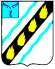 СОВЕТ ДЕПУТАТОВ  (четвертого созыва )                                                                   РЕШЕНИЕ                    от  27.06.2019    №  40О внесении изменений в решение Совета  депутатов Мечетненского  муниципального  образования Советского муниципального района Саратовской области от 29.05.2013 № 204             	 В соответствии с Федеральным законом  от 06.10.2003 № 131-ФЗ «Об  общих  принципах  организации  местного  самоуправления  в  Российской  Федерации», Федеральным законом от 27.12.э2018 № 558-ФЗ «О внесении изменений в Жилищный кодекс Российской федерации в части упорядочения норм, регулирующих переустройство и (или) перепланировку помещений в многоквартирном доме» и руководствуясь Уставом  Мечетненского  муниципального образования, Совет  депутатов  Мечетненского  муниципального образования РЕШИЛ:         1. Внести в решение Совета депутатов Мечетненского  муниципального  образования Советского муниципального района Саратовской области от 29.05.2013 № 204 «Об  утверждении  Положения о порядке осуществленния муниципального жилищного контроля на территории Мечетненского муниципального образования Советского  муниципального района.» следующие изменения:- слова «жилые помещения»  заменить на слова «помещения в многоквартирном доме».2.Настоящее решение вступает в силу со дня его официального опубликования в установленном порядке.Глава Мечетненскогомуниципального образования					                                                       Е.Н. Чуйкова